Załącznik Nr 3 do zapytania ofertowegoTABLICA NR 4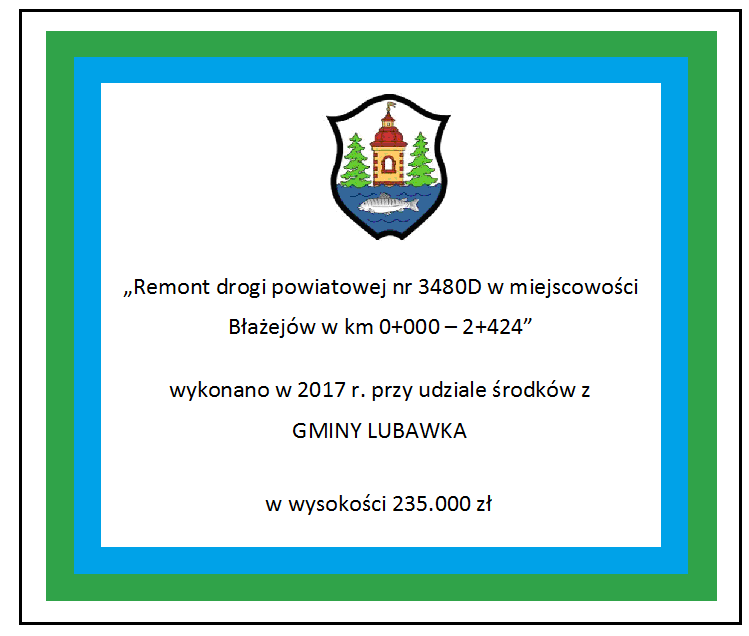 UWAGA!W związku z brakiem wersji edytowalnej tablicy proszę o zmianę tekstu na niej zawartego w ten sposób, że: „Budowę boiska wielofunkcyjnego oraz bieżni prostej przy Zespole Szkół Ogólnokształcących w Kamiennej Górze”wykonano w 2019 r. przy udziale środkówGMINY LUBAWKAw wysokości 129 000,00 złZakres i parametry tablicy informacyjnej Rozmiar: wymiary tablic 45 cm wysokości i 35 cm szerokości.Wykonanie:Blacha aluminiowa (typu DIBOND), szczotkowana.Elementy graficzne nadrukowane emaliowane lub naklejone z folii samoprzylepnej.Herb zgodnie ze wzorem zamieszczonym na wzorze tablicy.